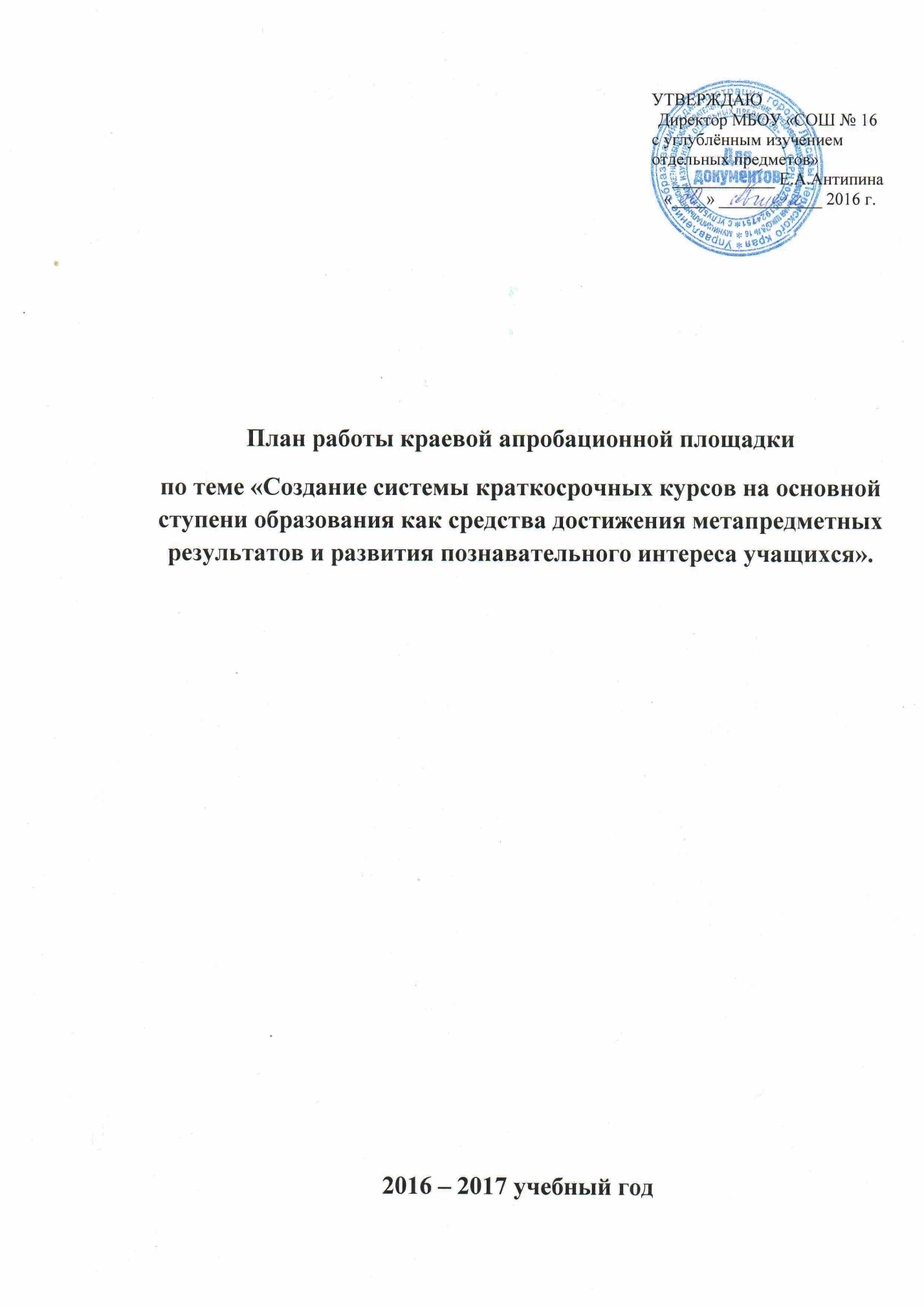 План работы на 2016 - 2017 учебный годЦель:Мониторинг метапредметных и личностных результатовЗадачи:Организовать проведение КК на параллели 5-7х классов с охватом всех учащихся.Продолжить разработку и апробацию системы мониторинга метапредметных результатов.Включить КК в систему воспитательной работы школы и создать условия для демонстрации результатов и продуктов деятельности на КК.Подвести  итоги апробационной деятельности за 6 лет на расширенном методическом совете.Основные действия Сроки реализацииРезультат (продукт)Ответственные1Деление классов на группы. Составление расписаниясентябрьРасписание краткосрочных курсовБезукладникова Ю.В.2Апробация системы мониторинга МПРПосещение КК с целью анализа эффективности системы мониторингаСентябрь - майОписание апробации, коррекция материаловРуководители  ККПолунина Л.В.Джумалиева Е.С.
Гусельникова Т.Л.Грехова В.Ш.
Щеголькова Т.М.3Анализ мониторинговых исследований и разработка методических рекомендаций. Подведение итогов работы АПМай – июнь 2017 годаАнализ и коррекция деятельности АП.Сборник мониторинговых исследований и методических рекомендаций по применению.Руководители  ККАнтипина Е.А.Полунина Л.В.